Name 	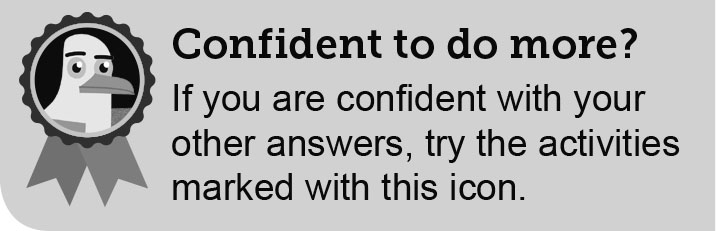 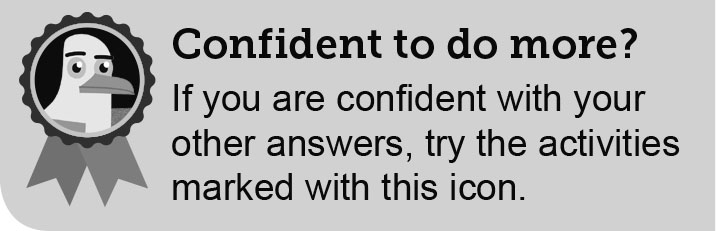 Class  	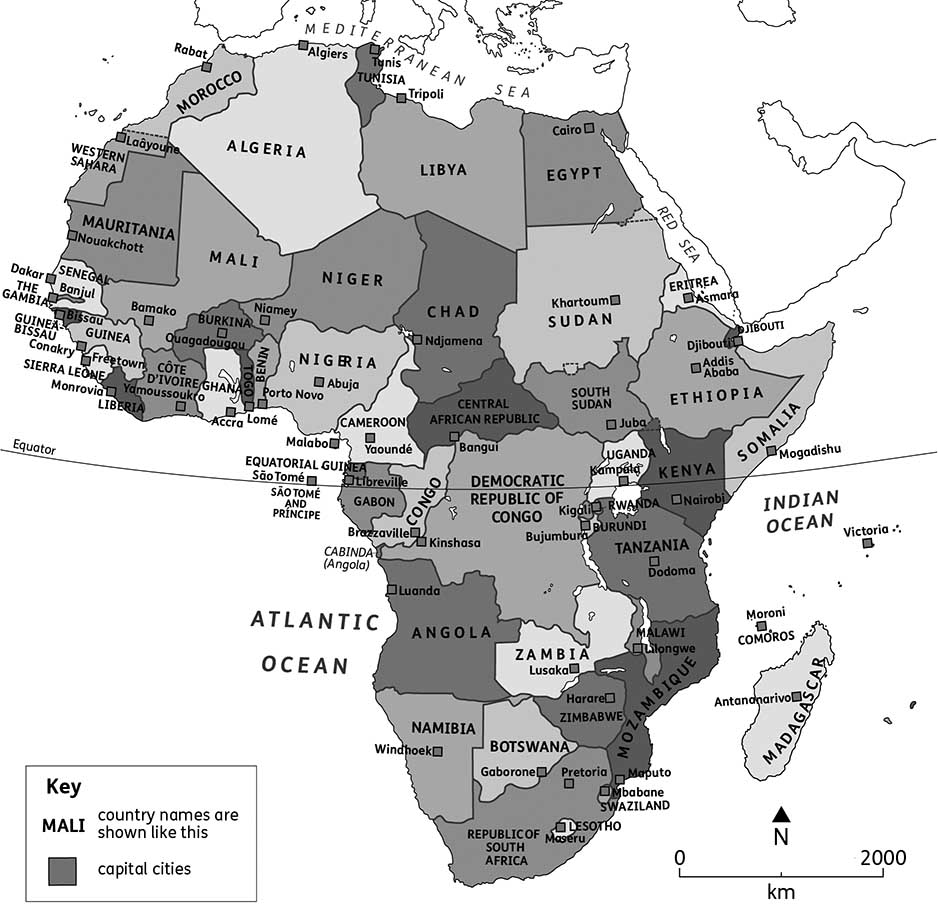 The countries in Africa and their capital cities1.	Which country am I? Use map B to identify each one below.(a)	I am the biggest country in Africa. My name begins with A. (b)	The Equator goes through me. My capital city is Libreville. (c)	I completely surround the country of Lesotho. (d)	I am a small country on the west coast and am surrounded by Senegal. 2.	‘In Africa, there is a lot of diversity.’ Explain what that sentence means. (You can use the Glossary to find a definition of ‘diverse’.) Justify your ideas with at least one example. Africa is described as having lots of diversity because 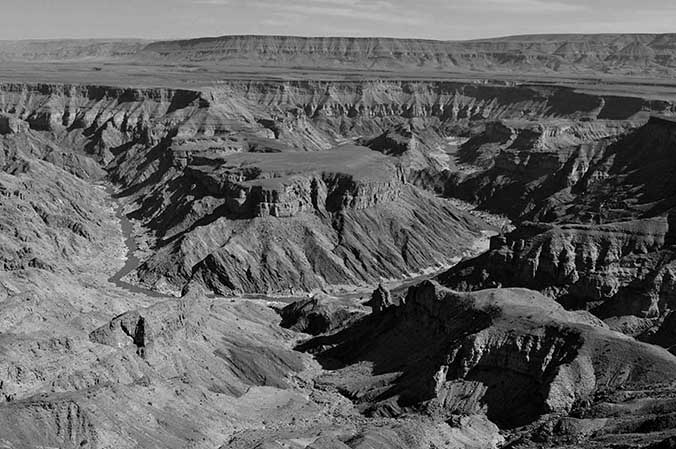 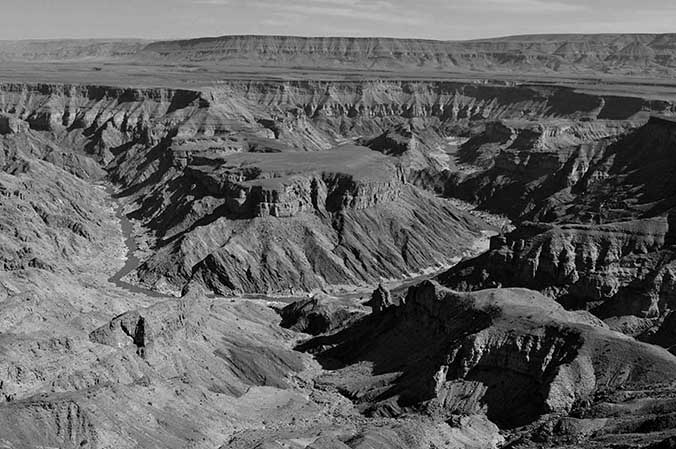 Large areas of Namibia are desert and mountainous3.	Use photo D to explain why it would be difficult to live in this part of Namibia. It would be difficult to live in this part of Namibia because 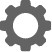 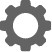 4.	Each country in Africa has its own flag. The different parts of the flags all have a meaning.	Research the flag of one of these three African countries:	Botswana, The Gambia and Kenya.	Draw the flag using the correct colours, then explain what the parts of the flag mean using either annotations or writing your answer on the lines provided.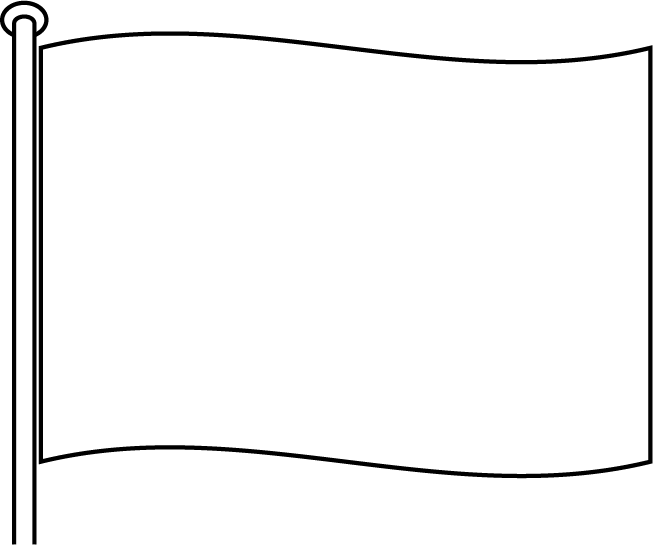 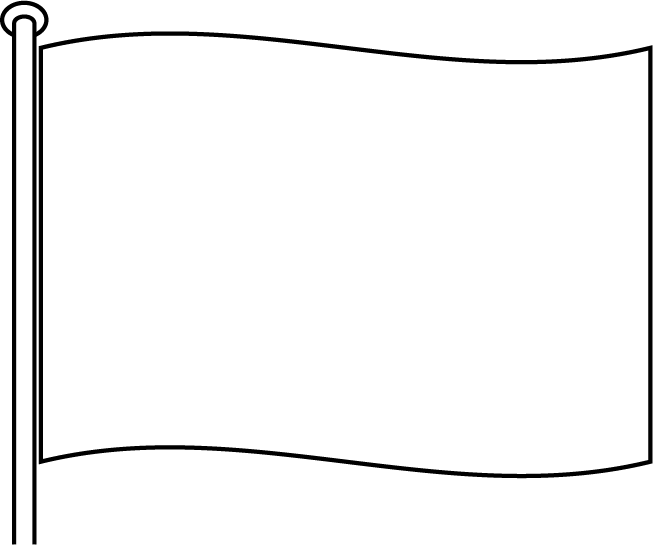 5.	Look at the six landscape photos E–J. Describe the landscapes, using no more than three sentences for each photo.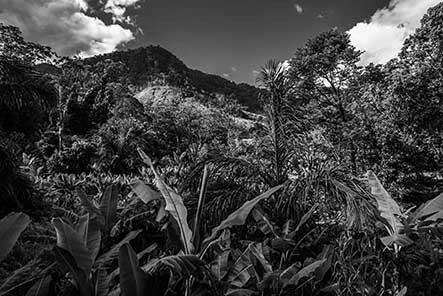 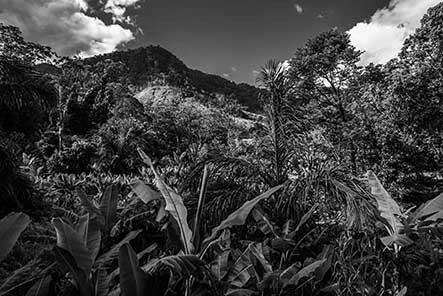 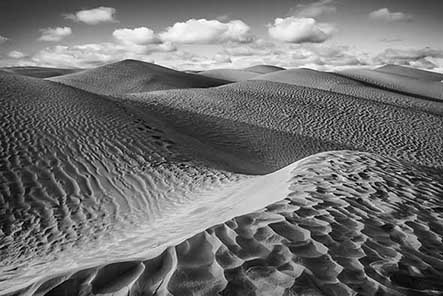 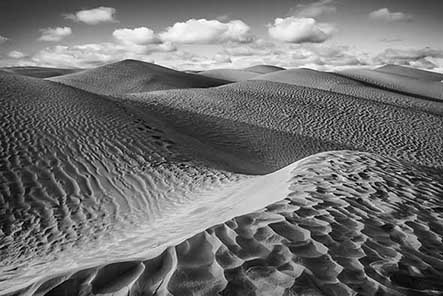 The Sahara Desert	MadagascarThe Sahara Desert shows a landscape of 	Madagascar shows a landscape of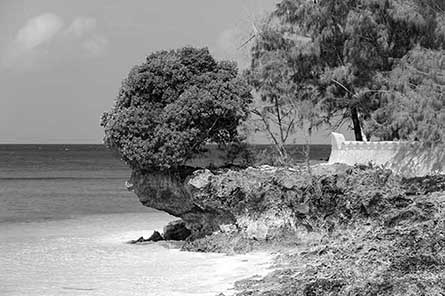 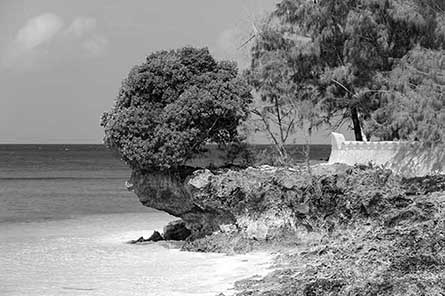 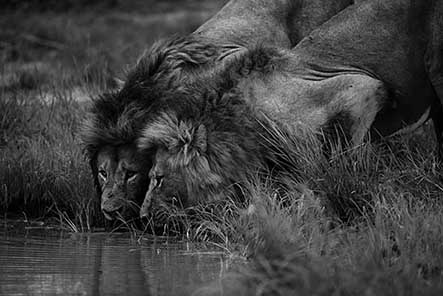 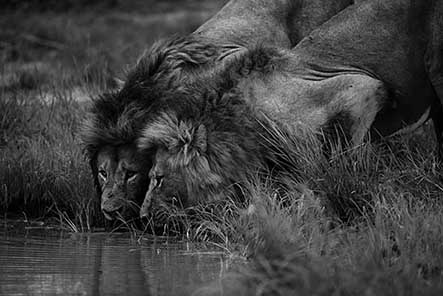 Kruger National Park, South Africa	Zanzibar, Tanzania 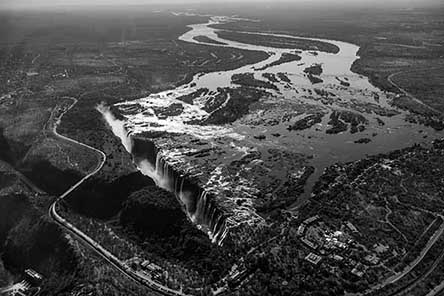 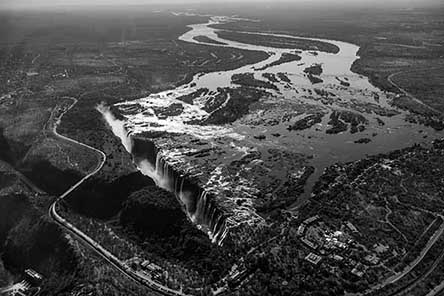 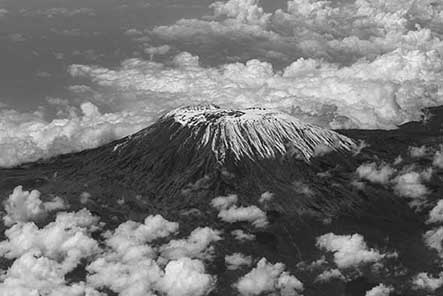 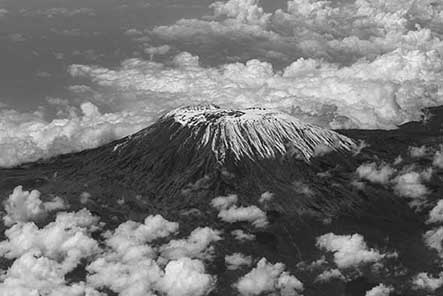 Kilimanjaro, Tanzania	Victoria Falls, Zambia6.	Give the names of the two oceans that border Africa. 12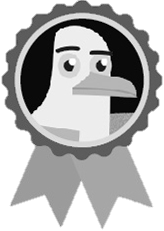 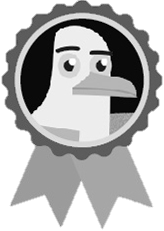 7.	Give the names of the two deserts in the south of Africa. 12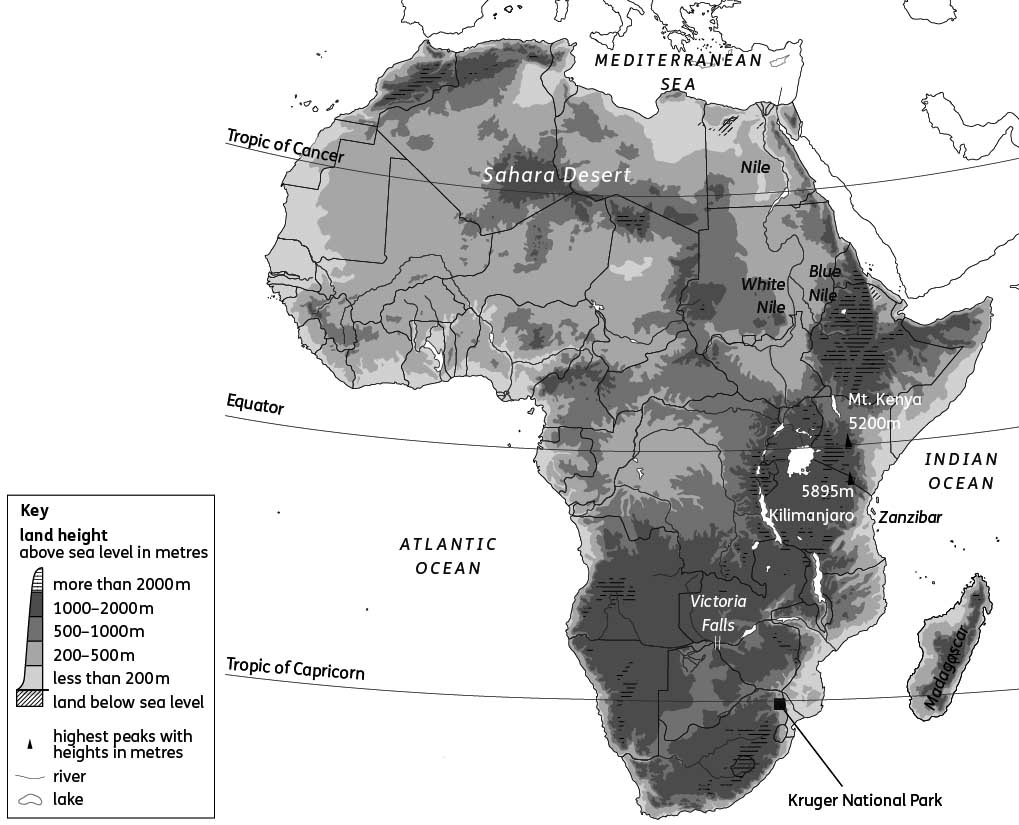 The physical features of Africa8.	The River Nile starts in the south and flows north. Use map K to answer these questions about the Nile.(a)	Which sea does the Nile flow into? (b)	Give the names of the two tributaries that flow into the Nile. 	W	B(c)	Use map B to name three countries that the Nile flows through. 9.	Produce a leaflet to compare two countries in Africa – one from the north and one from the south. Use a separate piece of paper for this. For example, South Africa and Algeria could be used. In your leaflet, describe six ways the countries are different. For example, consider:landscapescultureslanguagesreligionsbiomesclimates.10.	‘Natural resources are important to Africa.’ Evaluate this statement, using information from this unit to support your answer. 